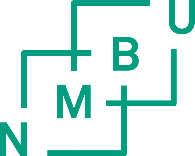 									Arkivnr 17/01585Forslag til internt styremedlem til universitetsstyret for perioden:Undertegnede foreslår følgende kandidat som intern styremedlem til NMBUs universitetsstyreBegrunnelseUnderskrift fra minimum 5 stemmeberettigede personer (må tilhøre samme ansattgruppe som kandidaten, jf. valgreglements §§ 7 og 8) Faste undervisnings- og forskerstillinger1.8.2017 – 31.07.2021 Tekniske og administrative stillinger1.8.2017 – 31.07.2021Midlertidige undervisnings- og forskerstillinger1.8.2017 – 31.07.2018Etternavn: Fornavn: Fast vitenskapelig tilsatt/midlertidig vitenskapelig tilsatt/teknisk-administrativ tilsatt (stryk det som ikke passer)Fast vitenskapelig tilsatt/midlertidig vitenskapelig tilsatt/teknisk-administrativ tilsatt (stryk det som ikke passer)Bekreft at den nominerte er forespurt og har akseptert å stille som kandidatKryss avNavn i blokkbokstaverUnderskrift forslagsstiller